Бабинцев Василий Гаврилович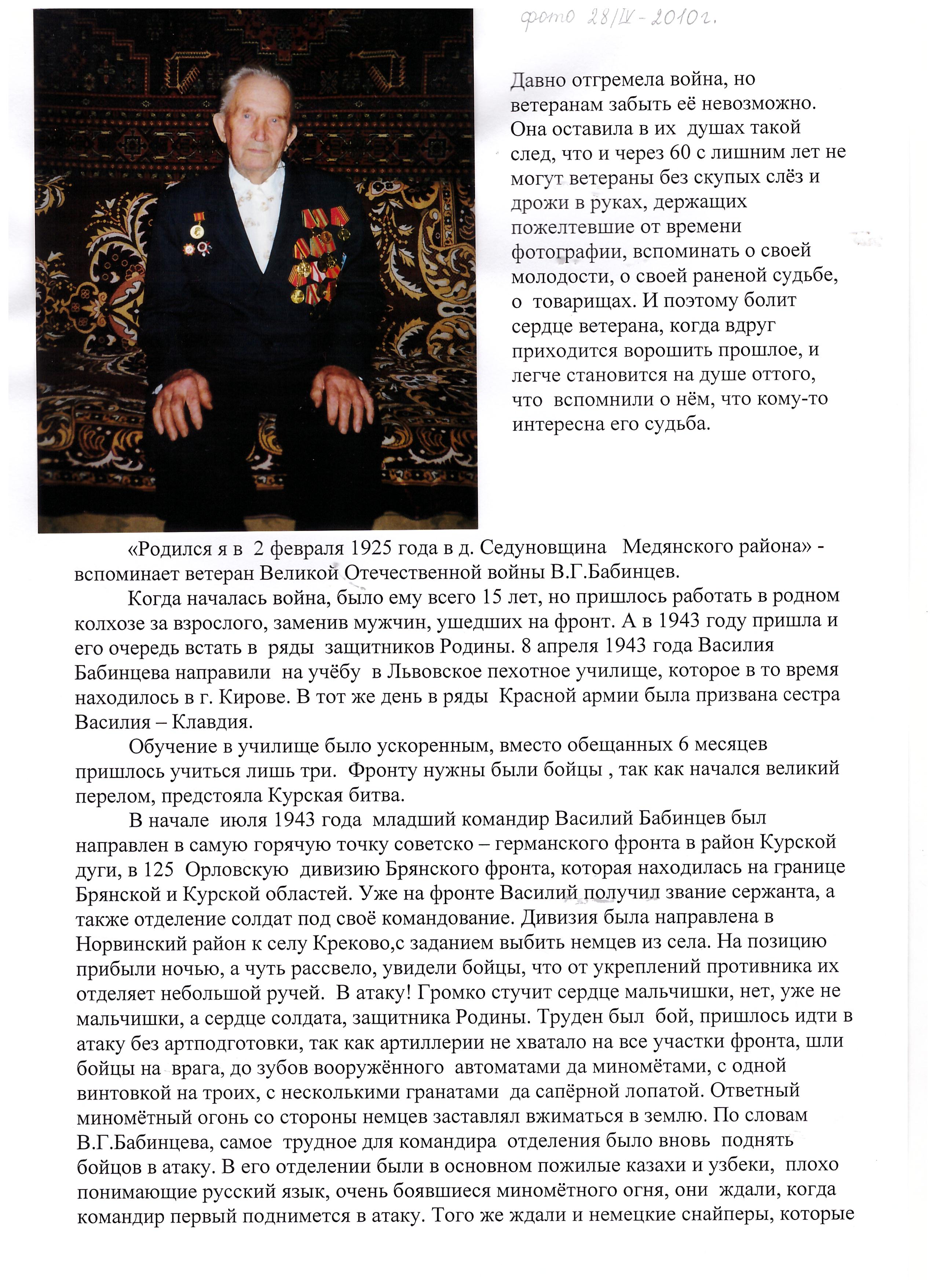    «Родился я в 2 февраля 1925 года в д. Седуновщина  Медянского района» - вспоминает ветеран Великой Отечественной войны В.Г.Бабинцев.     Когда началась война, было ему всего 15 лет, но пришлось работать в родном колхозе за взрослого, заменив мужчин, ушедших на фронт. А в 1943году пришла и его очередь встать в ряды защитников Родины. 8 апреля 1943года Василия Бабинцева  направили на учебу в Львовское пехотное училище, которое в то время находилось в г.Кирове. В тот же день в ряды Красной армии была призвана сестра Василия – Клавдия.    Обучение в училище было ускоренным, вместо обещанных 6 месяцев пришлось учиться лишь три. Фронту нужны были бойцы, так как начался великий перелом, предстояла Курская битва.    В начале июля 1943 года младший командир Василий Бабинцев был направлен в самую горячую точку советско–германского фронта в район Курской дуги, в 125 Орловскую дивизию Брянского фронта, которая находилась на границе Брянской и Курской областей. Уже на фронте Василий получил звание сержанта, а также отделение солдат под свое командование.      3 сентября Бабинцев Василий Гаврилович был ранен. Дальше полевой госпиталь, госпиталь в Туле, далее в Свердловске. После выписки из госпиталя он был направлен на Свердловский авиационный завод. Лишь в 1947 году появилась возможность вернуться на родину.